Управление образования Верхнетоемского муниципального округа направляет информацию о реализации плана муниципальной программы Верхнетоемского муниципального округа «Обеспечение общественного порядка, профилактика преступности, коррупции, терроризма, экстремизма и незаконного потребления наркотических средств и психотропных веществ за 1 кв 2023 год.Исполняющий обязанности начальника управления образования Верхнетоемского муниципального округа                                                                                                                           А.В. ЧервонцеваИсп. Губинова Ольга АлександровнаТел. 881854 3-18-61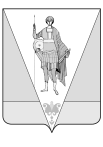 АДМИНИСТРАЦИЯ ВЕРХНЕТОЕМСКОГО МУНИЦИПАЛЬНОГО ОКРУГАУПРАВЛЕНИЕ ОБРАЗОВАНИЯ ВЕРХНЕТОЕМСКОГО МУНИЦИПАЛЬНОГО ОКРУГА165500    Архангельская областьсело  Верхняя Тойма,  ул. Кировская, 6тел  3-11-30, 3-12-30факс (8-818-54) 3-19-90E-mail: vtrono@yandex.ru  АДМИНИСТРАЦИЯ ВЕРХНЕТОЕМСКОГО МУНИЦИПАЛЬНОГО ОКРУГАУПРАВЛЕНИЕ ОБРАЗОВАНИЯ ВЕРХНЕТОЕМСКОГО МУНИЦИПАЛЬНОГО ОКРУГА165500    Архангельская областьсело  Верхняя Тойма,  ул. Кировская, 6тел  3-11-30, 3-12-30факс (8-818-54) 3-19-90E-mail: vtrono@yandex.ru  АДМИНИСТРАЦИЯ ВЕРХНЕТОЕМСКОГО МУНИЦИПАЛЬНОГО ОКРУГАУПРАВЛЕНИЕ ОБРАЗОВАНИЯ ВЕРХНЕТОЕМСКОГО МУНИЦИПАЛЬНОГО ОКРУГА165500    Архангельская областьсело  Верхняя Тойма,  ул. Кировская, 6тел  3-11-30, 3-12-30факс (8-818-54) 3-19-90E-mail: vtrono@yandex.ru  АДМИНИСТРАЦИЯ ВЕРХНЕТОЕМСКОГО МУНИЦИПАЛЬНОГО ОКРУГАУПРАВЛЕНИЕ ОБРАЗОВАНИЯ ВЕРХНЕТОЕМСКОГО МУНИЦИПАЛЬНОГО ОКРУГА165500    Архангельская областьсело  Верхняя Тойма,  ул. Кировская, 6тел  3-11-30, 3-12-30факс (8-818-54) 3-19-90E-mail: vtrono@yandex.ru  Администрация Верхнетоемского муниципального округаОт02.05.2023№01-19/134-1Администрация Верхнетоемского муниципального округа  На №отАдминистрация Верхнетоемского муниципального округаУсиление антитеррористической защищенности социальных объектовУсиление антитеррористической защищенности социальных объектовПропаганда правил дорожного движения в средствах массовой информации, в дошкольных и общеобразовательных организацияхМероприятиями, направленными на профилактику детского дорожно-транспортного травматизма в Верхнетоемском муниципальном округе, остаются: групповые беседы с несовершеннолетними, размещение информации на официальных сайтах образовательных организаций, на страницах в социальных сетях. Образовательными учреждениями Верхнетоемского района мероприятия по обучению детей основам безопасного поведения на дорогах осуществляются через уроки ОБЖ в среднем и старшем звене, занятия по предмету «Окружающий мир» в 1-4 классах. Объем учебных занятий составляет от 6 до 10 учебных часов. Обучение детей правилам дорожного движения педагоги школ района осуществляют в комплексе всего учебно-воспитательного процесса, проводятся плановые недели и месячники по правилам дорожного движения.Включение образовательных программ и методик законопослушного поведения в программы воспитания общеобразовательных организаций и учреждения СПОВ 8 общеобразовательных учреждениях реализуется программа, направленная на формирование законопослушного поведения, в том числе в шести МБОУ «Авнюгская СОШ» МБОУ «Верхнетоемская СОШ», МБОУ «Выйская СОШ», МБОУ «Зеленниковская СОШ», МБОУ «Нижнетоемская СОШ», МБОУ «Корниловская СОШ») ОУ реализуется региональная программа «Правовое просвещение и формирование основ законопослушного поведения обучающимся 1-11 классах общеобразовательных учреждений». Во всех 8 общеобразовательных учреждениях реализуется воспитательная программа, включающая раздел по профилактике безнадзорности и правонарушений несовершеннолетних. В течение 1 квартала 2023 года все ОУ принимали участие во всех профилактических мероприятиях среди несовершеннолетних по предупреждению употребления наркотических средств и психоактивных веществ, которые проводятся ведомствами системы профилактики и ФСКН. По итогам проведения Всероссийской акции «Где торгуют смертью!», проходившей в марте 2023 году, в органы образования не поступило ни одного обращения по фактам возможного сбыта наркотиков. В соответствии с рекомендациями Министерства образования и науки АО, ОУ приняли участие в акции, в том числе организовали информирование общественности о ее проведении с указанием телефонов «доверия» правоохранительных органов, учреждений и организаций муниципальных органов здравоохранения, оказывающих медицинскую помощь наркозависимым. В восьми ОУ в 2023 году проведено 21 мероприятие, направленное на формирование ЗОЖ и профилактику ПАВ (охват – 989 человек). Проведено 5 акций, мероприятий, направленных на профилактику ВИЧ/СПИДа (охват – 149 человек). В 7 школах района прошло 19 родительских собраний школьного уровня по темам формирования ЗОЖ и профилактики ПАВ (количество охваченных родителей – 292).Организация работы детских общественных объединений на базе образовательных учрежденийНа базе общеобразовательных учреждений на 01.04.2023 года функционировало 5 ученических самоуправлений (МБОУ «Верхнетоемская СОШ», МБОУ «Горковская СОШ», МБОУ «Зеленниковская СОШ», МБОУ «Корниловская СОШ», МБОУ «Нижнетоемская СОШ») с общим охватом 63 обучающихся.На базе МБОУ «Авнюгская СОШ», МБОУ «Афанасьевская СОШ», МБОУ ДО «Верхнетоемский ЦДО», МБОУ «Верхнетоемская СОШ», МБОУ «Корниловская СОШ» действует РДДМ, с общим охватом 104 учащихся. На базе МБОУ «Авнюгская СОШ», МБОУ «Афанасьевская СОШ», МБОУ «Верхнетоемская СОШ», МБОУ «Выйская СОШ», МБОУ «Горковская СОШ», МБОУ «Зеленниковская СОШ», МБОУ «Корниловская СОШ» действует ВПО «Юнармия». На базе МБОУ «Авнюгская СОШ» действует объединение ЮИД, с общим охватом 8 учащихся.